: Technical Service Specifications
Revision HistoryDocuments y relatifsDistributionTable des matièresFiliationService: Technical Service Specifications	1Revision History	1Documents y relatifs	1Distribution	1Table des matières	21	Objectif du document	22	Abréviations	23	Aperçu du service	33.1	Contexte	33.2	Déroulement général	33.3	Diagramme d'activités	44	Description des données	54.1	Filiation (ascendante)	54.2	Filiation descendante	54.3	Codes de filiation	64.4	Interprétation de la réponse	65	Protocole du service	75.1	Résumé du service web	76	Description des messages échangés	86.1	consultFiliation	86.2	consultDescendentFiliation	116.3	Statut de la réponse	147	Disponibilité et performance	157.1	En cas de problèmes	158	Questions ouvertes	159	Annexes	169.1	Exemples fonctionnels	169.2	Exemples XML	19Objectif du documentIl s’agit du document qui accompagne le service ‘FiliationService’ développé par la Banque Carrefour de la sécurité sociale. Ce service permet de consulter dans le registre national les données à caractère personnel qui ont trait à la filiation. La Banque Carrefour de la sécurité sociale met ce service à la disposition des institutions publiques de sécurité sociale, de ses partenaires, qui sont autorisés à traiter les données en question. Ce service suit les normes SOA de la BCSS.AbréviationsAperçu du serviceContexteLe service FiliationService permet de consulter les données relatives à la filiation dans le registre national. Il s’agit des données du type d’information 110 (filiation) et 114 (filiation descendante). Les registres BCSS ne contiennent pas de données y relatives; il est donc impossible de réaliser une consultation pour les numéros Bis. Le service affiche l’ensemble des données, aussi les données clôturées; par conséquent, la consultation au moyen d’un numéro de registre national enregistré dans le registre RAD est aussi possible.Deux opérations sont prévues:consultFiliation: pour la consultation de la filiation (ascendante)consultDescendentFiliation: pour la consultation de la filiation descendanteCe service ne réalise pas d’interprétation des données, étant donné que la BCSS n’est pas la source authentique de ces données. La responsabilité de l’interprétation correcte des données incombe entièrement au client. En cas de questions relatives au contenu des données, il est conseillé de directement contacter le registre national.Déroulement généralSuite au contrôle d’accès (sur la base du certificat) et à la réalisation du logging légal, une soumission entre dans le service proprement dit. Ce service réalise les opérations suivantes:validation de la syntaxe de la soumissioncontrôle d’intégration et validation du contexte légalvalidation du statut et du type de NISSconsultation du registre nationalconsultation de l’indicateur « décès » si cela est souhaitablerédiger la réponse et la renvoyerLe partenaire doit avoir une autorisation pour le type d’information demandé. S’il est satisfait à l’autorisation et uniquement dans ce cas, une autorisation peut être donnée pour une opération déterminée.Contrôle d'intégrationL’organisation qui consulte des données à caractère personnel avec ce service, doit être connu dans le répertoire des références en tant que destinataire des données pour ce service. La personne concernant laquelle des données sont consultées doit être inscrite dans le répertoire des personnes pour l’organisation demanderesse et pour une qualité liée au « legal context » indiqué dans la soumission.Validation du NISSLe NISS demandé doit être valide, et donc correct au niveau syntaxique. Il doit être connu dans le registre national et être lié à un dossier qui n’a pas été annulé. Le NISS doit être un numéro de registre national (provenant du registre national ou du registre RAD). Il ne peut pas s’agir d’un numéro Bis.Lorsque le NISS a été remplacé, seul le nouveau numéro NISS sera utilisé. La réponse comprendra une indication selon laquelle les données du NISS remplacé seront affichées.Indicateur du décèsLa BCSS tient à jour une banque de données des personnes enregistrées dans le registre national contenant des informations minimales relatives à ces personnes, telles l’indication du décès de la personne (mais pas la date ou le lieu).Ce service permet d’obtenir des informations complémentaires relatives à chaque enfant (ou parent), notamment le décès. Si on souhaite obtenir ces informations complémentaires, il y a lieu d’indiquer cela dans la soumission.Les informations ne proviennent pas du registre national, mais bien de la banque de données tenue par la BCSS, et ce pour des raisons de performance (cette donnée doit être consultée pour chaque enfant séparément). Il ne s’agit donc pas d’une source authentique. Pour un contrôle valide, il est préférable d’utiliser le PersonService. Si la banque de données n’est pas disponible à la BCSS, les données seront affichées sans l’indicateur.Si un partenaire souhaite utiliser cet indicateur, il doit nécessairement disposer d’une autorisation et il doit nous en informer, de sorte que nous puissions régler l’autorisation.Diagramme d'activités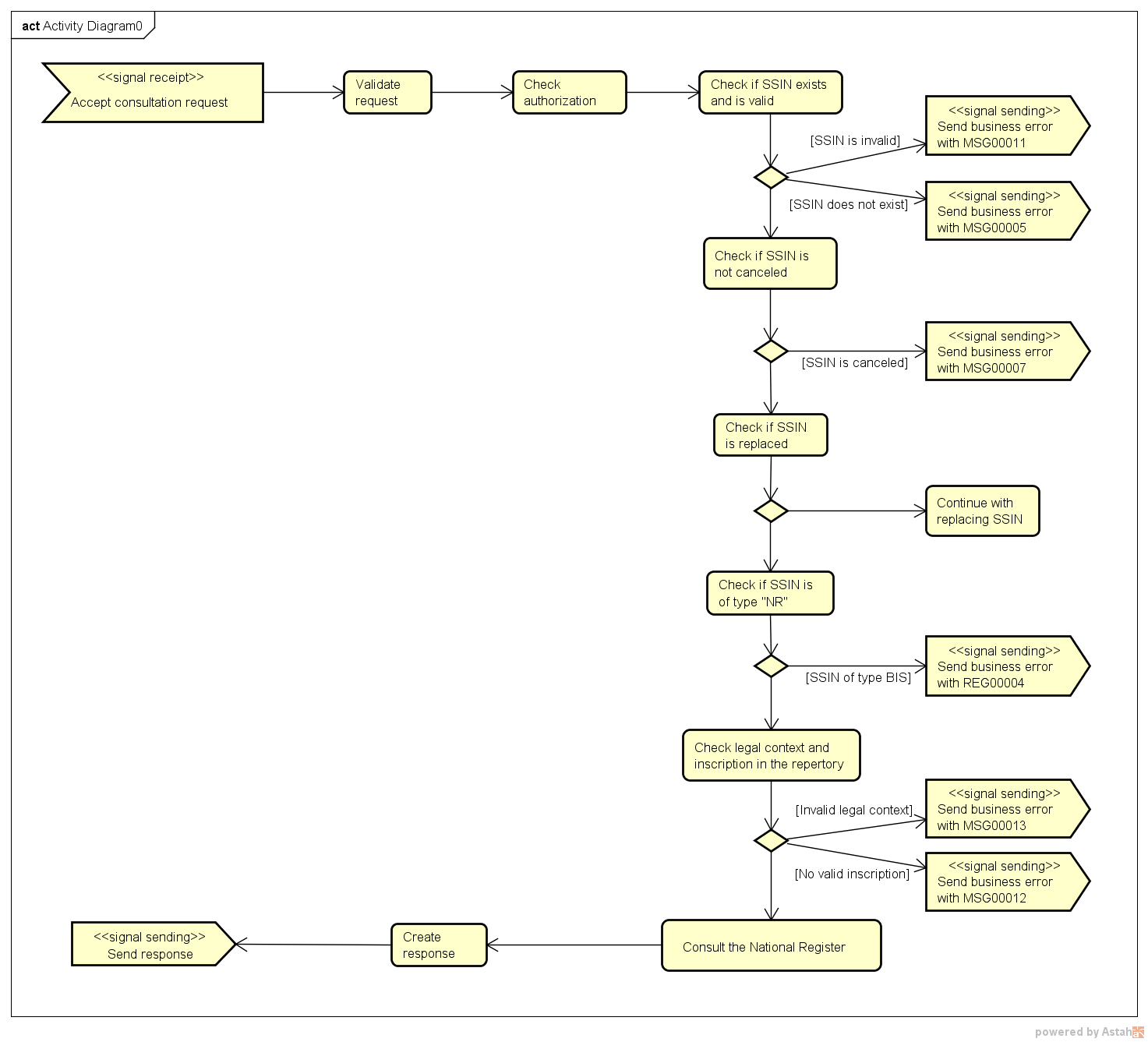 Description des donnéesLes données affichées par ce service proviennent du registre national et ne sont pas interprétées par la BCSS. En cas de problèmes avec ces données, il y a lieu d’adresser les demandes de précision au registre national. Le §9.1 contient quelques exemples qui ont été fournis par le registre national.Filiation (ascendante)Filiation (ascendante) [0..*]Identification parent 1 (facultatif)NISS ou référence non NISSDate de naissance (facultatif)NomNoms de famillePrénoms (facultatif)Identification parent 2 (facultatif)NISS ou référence non NISSDate de naissance (facultatif)NomNoms de famillePrénoms (facultatif)Mode de filiationCodeDescriptions (dans les 2 langues)Numéro d’acteLieu (de naissance ou de transcription d'un acte ou d'un jugement dans les registres de l'Etat civil) Code communeNom communeZone des commentaires (décision judiciaire)Date de prise de cours (date d’enregistrement)Date d’expiration (facultatif)Filiation descendanteFiliation descendante [0..*]Identification du descendant au premier degréNISS ou référence non NISSDate de naissance (facultatif)Nom (facultatif)Noms de famillePrénomsMode de filiationCodeDescription (dans les 2 langues)JustificationCodeDescriptionNuméro d’acteLieu (de naissance ou de transcription d'un acte ou d'un jugement dans les registres de l'Etat civil)Code communeNom communeDate de prise de coursDate d’expiration (facultatif)Codes de filiationCes codes sont valables tant pour la filiation ascendante que la filiation descendante.Interprétation de la réponseLe présent service affiche les données telles qu’elles sont fournies par le registre national. Les utilisateurs de ce service doivent prêter attention à l’interprétation correcte des données fournies en fonction de la législation qui leur est applicable. Comme fil conducteur, nous donnons quelques points d’attention pour une interprétation correcte.S’il y a uniquement lieu de prendre en considération les filiations encore en vigueur, il faut tenir comptedes dates de finde nouvelles occurrences contenant un code indiquant une fin (p.ex. annulation, révocation)Un parent a 0, 1 ou plusieurs occurrences avec à chaque fois un seul enfant. Plusieurs occurrences sont possibles pour un seul et même enfant, par exemple fin/correction d’une situation.Un enfant a 0, 1 ou plusieurs occurrences avec à chaque fois 0 à 2 parents0 parent: par exemple pour un enfant trouvé1 parent: par exemple lorsque la déclaration est enregistrée séparément pour les deux parents (ou lorsqu’un seul parent est connu)2 parents: par exemple lorsque la reconnaissance a eu lieu par les deux parents en même temps Protocole du serviceLa communication aura lieu dans un environnement sécurisé au moyen de messages SOAP. Pour plus d'informations sur l'architecture orientée services, veuillez-vous référer au [2]. Si un partenaire n'a pas encore accès à l'infrastructure SOA de la BCSS, une liste des démarches à réaliser pour obtenir un accès et tester cet accès est disponible sur [3].Résumé du service webDescription des messages échangésconsultFiliationDemande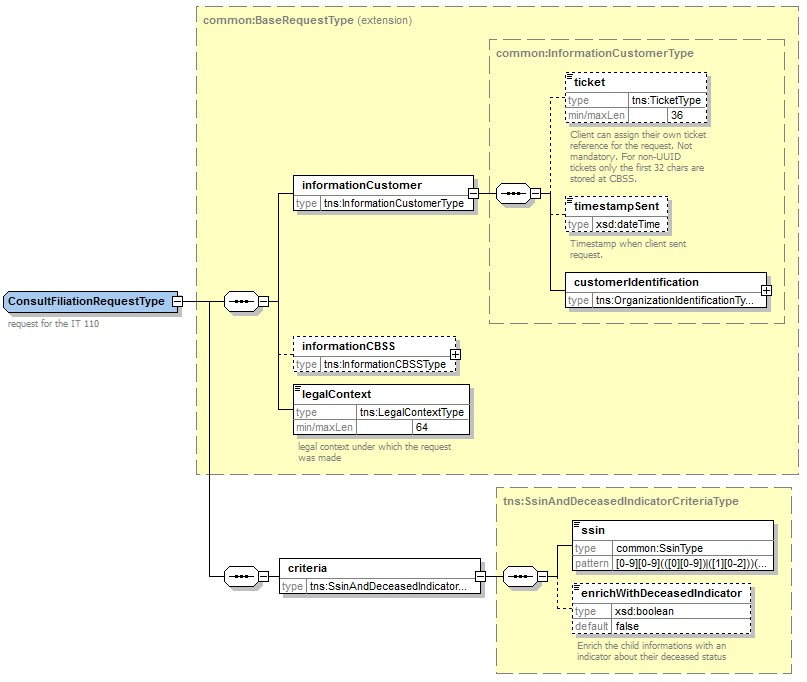 Toute soumission contient toujours les éléments suivants:Réponse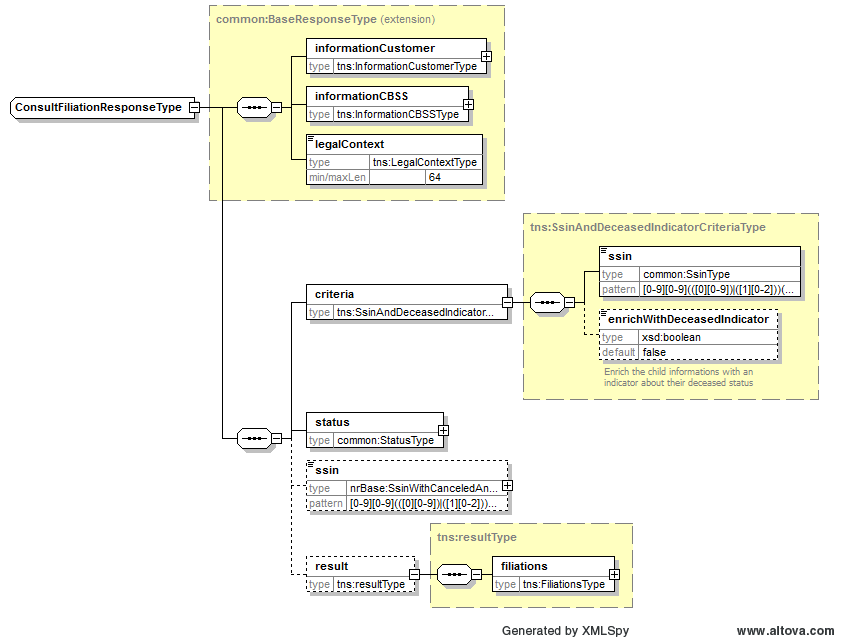 Toute réponse contient toujours les éléments suivants:Résultat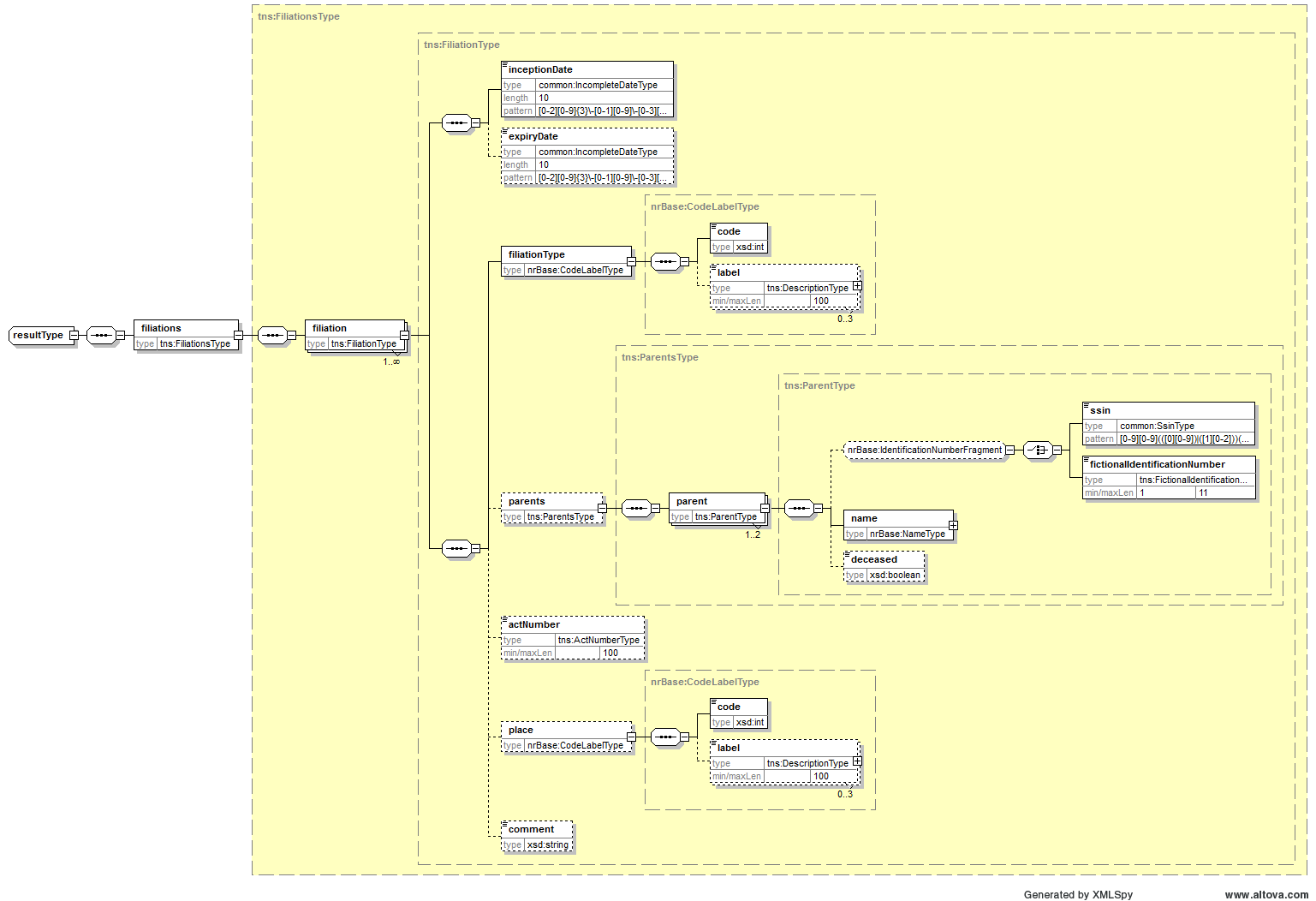 Le bloc de résultats est uniquement présent lorsque des données ont été trouvées. Il se compose d’un bloc « filiation » avec un ou plusieurs éléments « filiation ». Un bloc « filiation » contient les éléments suivants:consultDescendentFiliationDemande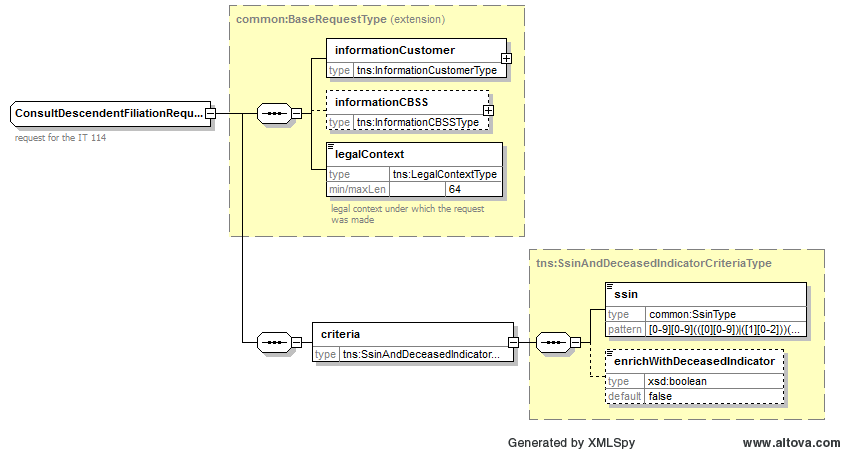 Toute soumission contient les éléments suivants:Réponse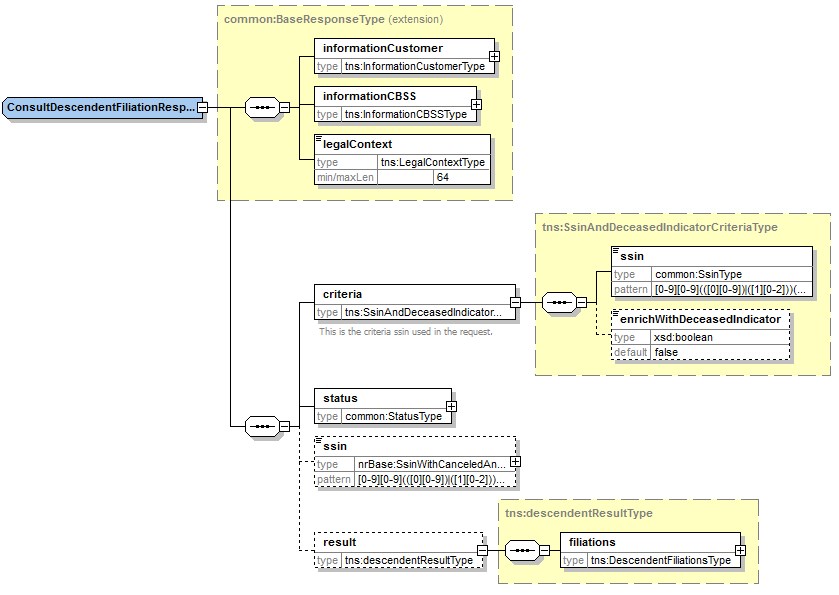 Toute réponse contient toujours les éléments suivants:Résultat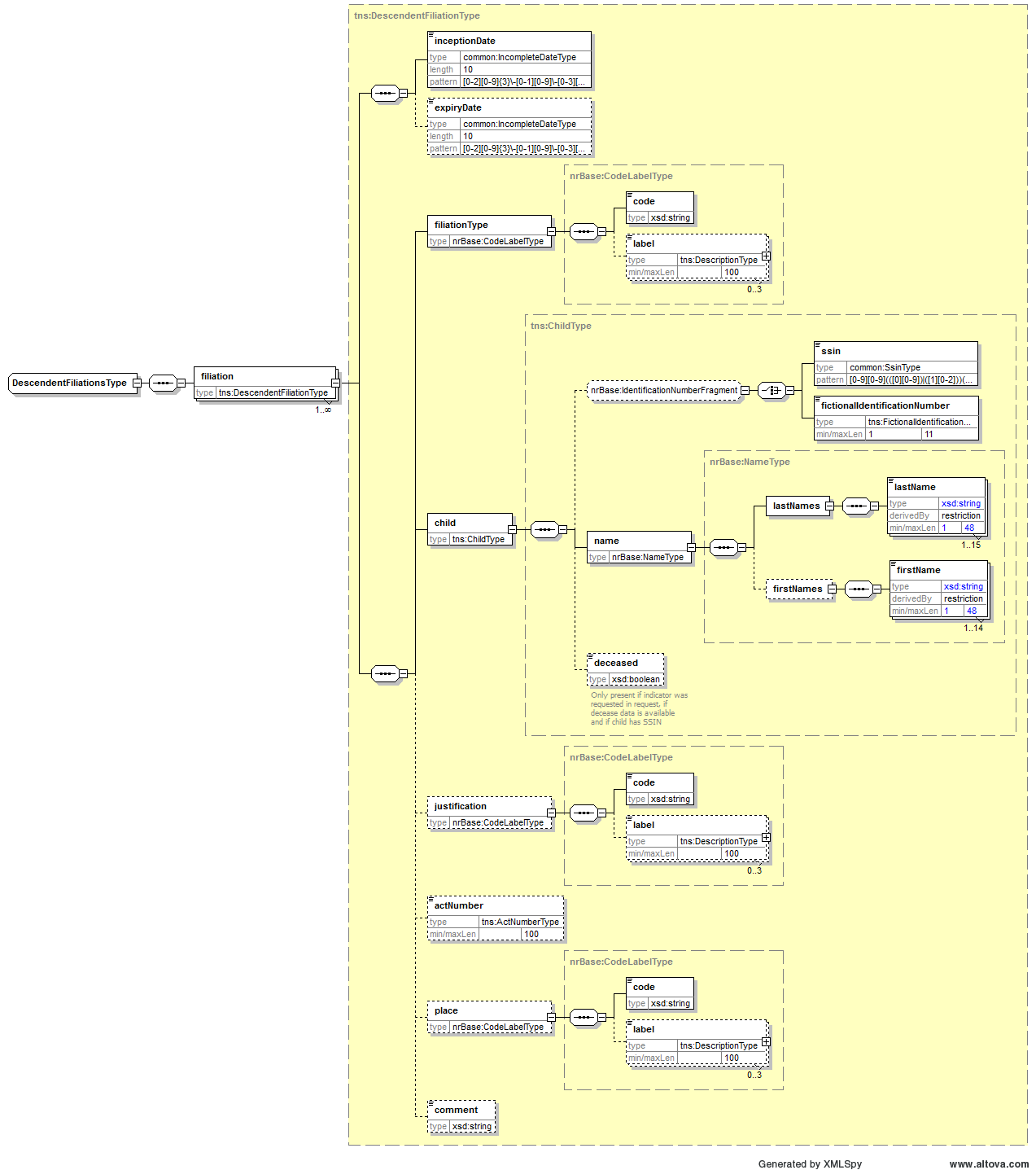 Le bloc de résultats est uniquement présent lorsque des données ont été trouvées. Il se compose d’un bloc « filiation » avec un ou plusieurs éléments « filiation ». Un bloc « filiation » contient les éléments suivants:Statut de la réponseChaque réponse contient un bloc « status » contenant une valeur ainsi qu’un code.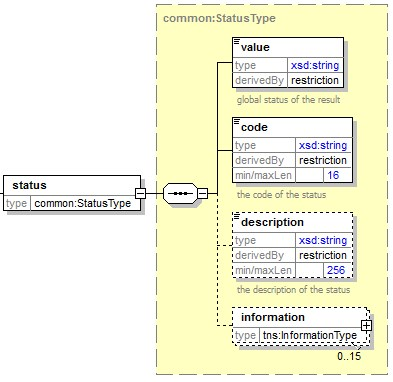 Erreurs business possiblesLe tableau ci-dessous contient les combinaisons possibles.Erreurs techniquesLes erreurs techniques sont indiquées à l’aide d’un SOAP Fault.Disponibilité et performanceLes mêmes garanties de disponibilité que celles offertes pour les autres services de la BCSS sont données. La performance du service web est estimée à un temps de réponse moyen d'1 à 2 secondes par requête. Nous vous renvoyons à cet effet au contrat d'administration de la BCSS. L’accès au registre national n’est pas considéré comme un temps de réponse.En cas de problèmesEn cas de problèmes avec ce service ou avec un autre service, veuillez contacter le service desk:par téléphone au numéro 02-741 84 00 entre 8 et 16 h 30 les jours ouvrables,par courriel à l’adresse: servicedesk@ksz-bcss.fgov.be ,Veuillez prévoir les informations suivantes concernant le problème:pour les services en lignemessages demande et réponse, ou si cela n’est pas possibleTicket du message, à savoir le ticket BCSS (de préférence) ou la référence du message qui a été ajoutée par le client même au messageDate et heure de la requêteL’environnement dans lequel le problème se produit (acceptation ou production)Le nom du service tel que fourni par la BCSS, dans ce cas “”Vous trouverez davantage d’informations sur le service desk sur notre site web.Questions ouvertesAnnexesExemples fonctionnelsNous vous donnons ci-après quelques exemples de situations possibles, du point de vue de la filiation de l’enfant.Exemple enfant né de parents non mariésSituation: Enfant né le 16 juillet 2000 de parents non mariés. Le père reconnaît l’enfant à la naissance. Cette reconnaissance intervient dans l’acte de naissance.Résultat: Inception date: 16/07/2000Filiation code: 11 (filiation maternelle avec reconnaissance paternelle à la naissance)Parents:parent 1: père, présent avec seul le NISSparent 2: mère, présente avec seul le NISSExemple adoptionSituation: Les parents ne sont pas enregistrés au registre national. L’acte d’adoption est passé le 10 janvier 2000 devant le notaire Vandenberghe à Lokeren. La transcription du jugement d'homologation de l'adoption plénière a lieu le 17 décembre 2000 (code 15). Résultat:Inception date: 17/12/2000Filiation code: 15 (adoption plénière)Parents:parent 1: père, 57100899900, présent avec identification et nom fictifsparent 2: mère, 59021300000, présente avec identification et nom fictifsNuméro d’acte d’enregistrement est présentCode INS de l’enregistrementCommentaire avec informations sur l’acte d’adoptionExemple reconnaissance par le père avant la naissanceSituation: Enfant né le 16 juillet 2000. Le père a déjà reconnu l’enfant le 1er juillet 2000. Le nom de la mère figure dans l’acte de naissance. Ce qui a pour résultat deux occurrences spécifiques suite à l’enregistrement distinct.Résultat: 1e occurrenceInception date: 01/07/2000Filiation code: 20 (filiation paternelle par reconnaissance)Parents:parent 1: père, présent avec seul le NISSNuméro d’acte d’enregistrement est présentCode INS de l’enregistrement2e occurrenceInception date: 16/07/2000Filiation code: 12 (filiation maternelle, inscription dans l'acte de naissance)Parents:parent 1: mère, présente avec NISS et nomExemple reconnaissance par les deux parents avant la naissanceSituation: Enfant né le lundi 16 juillet 2001. Le père et la mère reconnaissent tous les deux l’enfant le 1er juillet 2001. La reconnaissance de l'enfant par la mère, antérieure à la naissance, est en fait superflue puisque la mention du nom de la mère dans l'acte de naissance établit la filiation maternelle. Il convient cependant d'enregistrer cette reconnaissance maternelle. Notez que les dates de prise de cours sont toutes deux celle de l’enregistrement et non celle de la naissance.Résultat:1e occurrenceInception date: 01/07/2001Filiation code: 20 (filiation paternelle par reconnaissance)Parents:parent 1: père, présent avec seul le NISSNuméro d’acte d’enregistrement est présentCode INS de l’enregistrement2e occurrenceInception date: 01/07/2001Filiation code: 13 (filiation maternelle par reconnaissance)Parents:parent 1: mère, présente avec seul le NISSNuméro d’acte d’enregistrement est présentCode INS de l’enregistrementExemple enfant illégitimeSituation: Enfant né le 16 juillet 2002 d'une femme célibataire et d'un homme marié avec une autre femme. Le père reconnaît l'enfant le 20 juillet 2002. L'acte de reconnaissance est présenté par requête pour homologation au Tribunal de Première Instance de la résidence de l'enfant. La requête porte la date du 4 août 2002. Le jugement d'homologation intervient le 15 septembre 2002 et est inscrit en marge de l'acte de reconnaissance le 25 septembre 2002. Malgré la date postérieure de l’enregistrement, la reconnaissance produit cependant ses effets à partir du 4 août 2002.Résultat:1e occurrenceInception date: 16/07/2002Filiation code: 12 (filiation maternelle, inscription dans l'acte de naissance)Parents:parent 1: mère, présente avec le NISS et le nom2e occurrenceInception date: 25/09/2002Filiation code: 20 (filiation paternelle par reconnaissance)Parents:parent 1: père, présent avec seul le NISSNuméro d’acte d’enregistrement est présentCode INS de l’enregistrementCommentaire relatif à la requête avec date originale de la requêteExemple filiation mère via le tribunalSituation:Enfant né en France le 16 juillet 2000 de père inconnu. Le nom de la mère n'est pas mentionné dans l'acte de naissance. Celle-ci ne le reconnaît pas. L'enfant ou son représentant légal parvient à établir judiciairement sa filiation maternelle (action en recherche de maternité). Résultat:1e occurrenceInception date: 16/07/2002Filiation code: 18 (filiation inconnue)Pas de parents2e occurrenceInception date: 18/05/2002Filiation code: 21 (filiation paternelle et/ou maternelle par jugement)Parents:parent 1: mère, présente avec seul le NISSNuméro d’acte d’enregistrement est présentCode INS de l’enregistrementCommentaire relatif au jugementExemple contestation paternitéSituation: Enfant né le 16 juillet 2000 de parents non mariés. Le père reconnaît l'enfant le 4 août 2000. Une action en contestation de cette reconnaissance est introduite par le père qui prouve que son consentement a été vicié. Le Tribunal annule la reconnaissance le 15 février 2001 et le jugement est transcrit le 3 mars 2001. Notez que cette annulation (code 23) n’entraîne pas de date de fin de validité pour les autres occurrences.Résultat:1e occurrenceInception date: 16/07/2000Filiation code: 12 (filiation maternelle, inscription dans l'acte de naissance)Parents:parent 1: mère, présente avec le NISS et le nom2e occurrenceInception date: 04/08/2001Filiation code: 20 (filiation paternelle par reconnaissance)Parents:parent 1: père, présent avec seul le NISSNuméro d’acte d’enregistrement est présentCode INS de l’enregistrement3e occurrenceInception date: 03/03/2001Filiation code: 23 (annulation de filiation maternelle et/ou paternelle)Parents:parent 1: père, présent avec seul le NISSNuméro d’acte d’enregistrement est présentCode INS de l’enregistrementCommentaire relatif au jugementExemple parent avec numéro d'identification fictifSituation: Les parents sont mariés, mais la mère n'est pas enregistrée au registre national. Enfant issu du mariage, né le 17 février 2000 (code 10)Résultat:Inception date: 17/02/2000Filiation code: 10 (enfant issu du mariage)Parents:parent 1: père, présent avec le NISSparent 2: mère, présente avec numéro d'identification fictif 68051700000 et le nomExemple enfant naturel non reconnuSituation: Enfant naturel non reconnu né le 2 janvier 1983. La mère est enregistrée au registre national (code 02). Résultat:Inception date: 02/01/1983Filiation code: 02 (enfant naturel non reconnu)Parents:parent 1: mère, présente avec le NISSExemples XMLConsultFiliation - soumission<soapenv:Envelope xmlns:soapenv="http://schemas.xmlsoap.org/soap/envelope/" xmlns:v1="http://kszbcss.fgov.be/intf/FiliationService/v1">   <soapenv:Header/>   <soapenv:Body>      <v1:consultFiliationRequest>         <informationCustomer>            <customerIdentification>               <sector>**</sector>               <institution>*</institution>            </customerIdentification>         </informationCustomer>         <legalContext>*********</legalContext>         <criteria>            <ssin>*********25</ssin>         </criteria>      </v1:consultFiliationRequest>   </soapenv:Body></soapenv:Envelope>ConsultFiliation - Exemple réponse<soapenv:Envelope xmlns:soapenv="http://schemas.xmlsoap.org/soap/envelope/">   <soapenv:Header/>   <soapenv:Body>      <external:consultFiliationResponse xmlns:external="http://kszbcss.fgov.be/intf/FiliationService/v1">         <informationCustomer>            <customerIdentification>               <sector>**</sector>               <institution>*</institution>            </customerIdentification>         </informationCustomer>         <informationCBSS>            <ticketCBSS>e72dc00b-53c5-4368-bf45-895b25e0870f</ticketCBSS>            <timestampReceive>2016-09-13T13:08:04.839Z</timestampReceive>            <timestampReply>2016-09-13T13:08:08.121Z</timestampReply>         </informationCBSS>         <legalContext>*********</legalContext>         <criteria>            <ssin>*********25</ssin>         </criteria>         <status>            <value>DATA_FOUND</value>            <code>MSG00000</code>            <description>Treatment successful</description>         </status>         <ssin>*********25</ssin>         <result>            <filiations>               <filiation>                  <inceptionDate>1980-01-23</inceptionDate>                  <filiationType>                     <code>00</code>                     <label language="NL">wettig kind</label>                     <label language="FR">enfant légitime</label>                  </filiationType>                  <parents>                     <parent>                        <ssin>*********89</ssin>                        <name>                           <lastNames>                              <lastName>***********</lastName>                           </lastNames>                           <firstNames>                              <firstName>***</firstName>                              <firstName>******</firstName>                              <firstName>*****</firstName>                              <firstName>*****</firstName>                           </firstNames>                        </name>                     </parent>                     <parent>                        <ssin>*********27</ssin>                        <name>                           <lastNames>                              <lastName>*****</lastName>                           </lastNames>                           <firstNames>                              <firstName>****</firstName>                              <firstName>*****</firstName>                           </firstNames>                        </name>                     </parent>                  </parents>               </filiation>            </filiations>         </result>      </external:consultFiliationResponse>   </soapenv:Body></soapenv:Envelope>ConsultDescendentFiliation - soumission<soapenv:Envelope xmlns:soapenv="http://schemas.xmlsoap.org/soap/envelope/" xmlns:v1="http://kszbcss.fgov.be/intf/FiliationService/v1">   <soapenv:Header/>   <soapenv:Body>      <v1:consultDescendentFiliationRequest>         <informationCustomer>            <customerIdentification>               <sector>**</sector>               <institution>*</institution>            </customerIdentification>         </informationCustomer>         <legalContext>*********</legalContext>         <criteria>            <ssin>*********25</ssin>         </criteria>      </v1:consultDescendentFiliationRequest >   </soapenv:Body></soapenv:Envelope>ConsultDescendentFiliation - Exemple réponse<soapenv:Envelope xmlns:soapenv="http://schemas.xmlsoap.org/soap/envelope/">   <soapenv:Header/>   <soapenv:Body>      <external:consultDescendentFiliationResponse xmlns:external="http://kszbcss.fgov.be/intf/FiliationService/v1">         <informationCustomer>            <customerIdentification>               <sector>**</sector>               <institution>*</institution>            </customerIdentification>         </informationCustomer>         <informationCBSS>            <ticketCBSS>1992fe72-8663-473e-82b0-0d05c28d1581</ticketCBSS>            <timestampReceive>2016-09-13T13:11:33.696Z</timestampReceive>            <timestampReply>2016-09-13T13:11:34.357Z</timestampReply>         </informationCBSS>         <legalContext>*********</legalContext>         <criteria>            <ssin>*********25</ssin>         </criteria>         <status>            <value>DATA_FOUND</value>            <code>MSG00000</code>            <description>Treatment successful</description>         </status>         <ssin>*********25</ssin>         <result>            <filiations>               <filiation>                  <inceptionDate>2000-03-21</inceptionDate>                  <filiationType>                     <code>10</code>                     <label language="NL">kind geboren uit het huwelijk</label>                     <label language="FR">enfant issu du mariage</label>                  </filiationType>                  <child>                     <ssin>*********75</ssin>                     <name>                        <lastNames>                           <lastName>*************</lastName>                        </lastNames>                        <firstNames>                           <firstName>******</firstName>                        </firstNames>                     </name>                  </child>               </filiation>            </filiations>         </result>      </external:consultDescendentFiliationResponse>   </soapenv:Body></soapenv:Envelope>DateVersionDescriptionAuthor21/04/20160.1Version initialeBCSS10/05/20160.2Correction sélection groupes de donnéesBCSS20/05/20160.3PrécisionsBCSS7/06/20160.4Compléter types de filiation et codes erreurBCSS14/06/20160.5Adaptation type SSIN dans schéma réponseBCSS17/06/20160.6Correction type SSIN dans schéma réponseBCSS13/09/20161.0Ajout diagramme d’activitésAjout exemples XMLBCSS13/09/20161.1Ajout option indicateur de décèsBCSS05/10/20161.1.1Adaptation type date de prise de cours et date de fin par date incomplète dans schémaBCSS29/11/20161.1.2Ajout indicateur de décès filiationServiceBCSS08/01/20191.1.3MSG00014 est maintenant une erreur technique à la place d’une erreur business.BCSS08/10/20191.1.4Correction description des donnéesBCSSDocumentAuthor PID_AdditionalNRDataBCSSDescription de l’architecture orientée service de la BCSS https://www.ksz-bcss.fgov.be/fr/services-et-support/methode-de-travail/architecture-orientee-service BCSSListe d'actions permettant d’accéder à la plateforme de services web de la BCSS et de tester la connexion.http://www.ksz-bcss.fgov.be/sites/default/files/assets/services_et_support/11soa_accesinfrastructurebcss.docxBCSSDocumentation générale relative aux définitions des messages de la BCSShttps://www.ksz-bcss.fgov.be/sites/default/files/assets/services_et_support/cbss_service_definition_fr.pdfBCSSTSS_FiliationService_legalContextsBCSSRévision Destinataires0.1[CBSS BA][CBSS AA][partenaire]0.2NISSNuméro d'identification de la sécurité socialeBCSSBanque Carrefour de la sécurité socialeCodes de filiation antérieurs au 6 juin 1987.Codes de filiation antérieurs au 6 juin 1987.00enfant légitime01enfant légitimé02enfant naturel non reconnu03enfant naturel reconnu04enfant adopté05enfant légitimé par adoption06enfant trouvé07enfant naturel par suite de désaveu08filiation inconnue09filiation indéterminéeCodes de filiation à partir du 6 juin 1987.Codes de filiation à partir du 6 juin 1987.10enfant issu du mariage11filiation maternelle avec reconnaissance paternelle à la naissance 12filiation maternelle (inscription dans l'acte de naissance)13filiation maternelle par reconnaissance14adoption15adoption plénière16enfant trouvé17filiation maternelle par suite d'annulation de filiation paternelle18filiation inconnue19filiation indéterminée20filiation paternelle par reconnaissance21filiation paternelle et/ou maternelle par jugement22filiation paternelle par suite d'annulation de filiation maternelle23annulation de filiation maternelle et/ou paternelle24révocation d'adoption25enfant issu du mariage de deux femmes26filiation maternelle avec reconnaissance de la coparente à la naissance27filiation comaternelle avec reconnaissance28filiation comaternelle et/ou maternelle par jugementNom du serviceFiliationServiceFiliationServiceFiliationServiceWSDL/XSD + namespaceFiliationServiceV1.wsdl: http://kszbcss.fgov.be/intf/FiliationService/v1FiliationServiceV1.xsd : http://kszbcss.fgov.be/types/FiliationService/v1Common/CommonV3.xsd: http://kszbcss.fgov.be/types/common/v3BaseNRLegalDataV1.xsd: http://kszbcss.fgov.be/types/nrlegaldata/v1FiliationServiceV1.wsdl: http://kszbcss.fgov.be/intf/FiliationService/v1FiliationServiceV1.xsd : http://kszbcss.fgov.be/types/FiliationService/v1Common/CommonV3.xsd: http://kszbcss.fgov.be/types/common/v3BaseNRLegalDataV1.xsd: http://kszbcss.fgov.be/types/nrlegaldata/v1FiliationServiceV1.wsdl: http://kszbcss.fgov.be/intf/FiliationService/v1FiliationServiceV1.xsd : http://kszbcss.fgov.be/types/FiliationService/v1Common/CommonV3.xsd: http://kszbcss.fgov.be/types/common/v3BaseNRLegalDataV1.xsd: http://kszbcss.fgov.be/types/nrlegaldata/v1OpérationsconsultFiliationconsultDescendentFiliationconsultFiliationconsultDescendentFiliationconsultFiliationconsultDescendentFiliationMessagesconsultFiliationRequestconsultFiliationResponseconsultFiliationFaultconsultDescendentFiliationRequestconsultDescendentFiliationResponseconsultDescendentFiliationFaultconsultFiliationRequestconsultFiliationResponseconsultFiliationFaultconsultDescendentFiliationRequestconsultDescendentFiliationResponseconsultDescendentFiliationFaultconsultFiliationRequestconsultFiliationResponseconsultFiliationFaultconsultDescendentFiliationRequestconsultDescendentFiliationResponseconsultDescendentFiliationFaultProtocoleHTTPS 2ways, SSL, SOAP 1.1[Signature numérique avec binary security token et timestamp]HTTPS 2ways, SSL, SOAP 1.1[Signature numérique avec binary security token et timestamp]HTTPS 2ways, SSL, SOAP 1.1[Signature numérique avec binary security token et timestamp]URI/FiliationService/v1/consult/FiliationService/v1/consult/FiliationService/v1/consultHost+portDevb2b-test.ksz-bcss.fgov.be:4520b2b-test.ksz-bcss.fgov.be:4520Host+portAccb2b-acpt.ksz-bcss.fgov.be:4520b2b-acpt.ksz-bcss.fgov.be:4520Host+portPrdb2b.ksz-bcss.fgov.be:4520b2b.ksz-bcss.fgov.be:4520XMLinformationCustomer/cbeNumber(of informationCustomer: sector en institution)informationCustomer/cbeNumber(of informationCustomer: sector en institution)TBDXMLlegalContextlegalContextTBDinformationCustomerCe bloc contient des informations relatives à la partie demanderesse ainsi que des informations de celle-ci.Identification du clientDate et heure de l'envoi (facultatif)Référence du client (facultatif)Ce bloc est obligatoire pour toutes les questions; il est aussi renvoyé dans la réponse.legalContextLe contexte de la demande.critèresLe NISS pour lequel les informations sont demandéesFacultatif l’indication selon laquelle l’indicateur de décès doit être demandée (cet indicateur n’est pas demandé de manière standard)informationCustomerCe bloc contient des informations relatives à la partie demanderesse ainsi que des informations de celle-ci (est copié de la soumission).informationCBSSCe bloc contient des métadonnées de la BCSS relatives au message:Référence de la BCSSDate et heure de la réception.Date et heure de la réponse.legalContextLe contexte de la demande (est copié de la soumission). Voir aussi [5]critèresLes critères sont copiés de la soumission. Voir aussi § 6.1statutCe bloc contient des informations relatives au traitement de la demande. Voir aussi § 6.1.3ssinLe NISS de la personne à consulter. Celui-ci peut être différent du NISS mentionné dans la demande si ce dernier a été remplacé. Dans ce cas, ce champ contient le NISS final.resultContient les résultats de la réponse. Voir aussi § 6.1.3inceptionDatela date à laquelle la filiation est établieexpiryDatedate de fin de validité de la filiation (facultatif)filiationTypemode de filiationparentsidentification d’un ou des deux parents, avec à titre facultatif l’indication du décès de la personne. Ce bloc est facultatif (par exemple, dans le cas d’un enfant trouvé)actNumbernuméro de l’acte (facultatif)placele lieu de naissance ou de transcription d'un acte ou d'un jugement dans les registres de l'Etat civil. Cela peut concerner tant une commune qu’un pays. (facultatif)commentchamp de commentaire, contient par exemple une référence du jugement ou une date de l’acte d’adoption (facultatif)informationCustomerCe bloc contient des informations relatives à la partie demanderesse ainsi que des informations de celle-ci.Identification du clientDate et heure de l'envoi (facultatif)Référence du client (facultatif)Ce bloc est obligatoire pour toutes les questions; il est aussi renvoyé dans la réponse.legalContextLe contexte de la demande.criteriaLe NISS pour lequel les informations sont demandéesFacultatif l’indication selon laquelle l’indicateur de décès doit être demandée (cet indicateur n’est pas demandé de manière standard)informationCustomerCe bloc contient des informations relatives à la partie demanderesse ainsi que des informations de celle-ci (est copié de la soumission).informationCBSSCe bloc contient des métadonnées de la BCSS relatives au message:Référence de la BCSSDate et heure de la réception.Date et heure de la réponse.legalContextLe contexte de la demande (est copié de la soumission). Voir aussi [5]criteriaLes critères sont copiés de la soumission. Voir aussi § 6.1statusCe bloc contient des informations relatives au traitement de la demande. Voir aussi § 6.1.3ssinLe NISS de la personne à consulter. Celui-ci peut être différent du NISS mentionné dans la demande si ce dernier a été remplacé. Dans ce cas, ce champ contient le NISS final.resultContient les résultats de la réponse. Voir aussi § 6.1.2inceptionDatela date à laquelle la filiation est établieexpiryDatedate de fin de validité de la filiation (facultatif)filiationTypemode de filiationchildidentification de l’enfant, avec à titre facultatif, l’indication de décès.Le numéro d'identification est soit un NISS, soit un numéro d'identification fictif, soit il est totalement absent. Les noms sont généralement présents, surtout lorsqu’il n’y a pas de NISS.justificationjustification de la fin de la filiation (facultatif)actNumbernuméro de l’acte (facultatif)placele lieu de naissance ou de transcription d'un acte ou d'un jugement dans les registres de l'Etat civil. Cela peut concerner tant une commune qu’un pays. (facultatif)commentzone des commentaires, contient généralement la décision judicaire (facultatif)Status/valueStatus/codeDescriptionDATA_FOUNDMSG00000Données trouvéesNO_DATA_FOUNDMSG00100Données non trouvéesNO_RESULTMSG00005NISS non trouvéNO_RESULTMSG00007NISS annuléNO_RESULTMSG00011format du NISS n'est pas valideNO_RESULTMSG00012NISS non connu pour le demandeur dans le contexte légal correct      NO_RESULTMSG00013Le contexte légal n’est pas valableNO_RESULTNO_RESULT<value><code><description>soapenv:ServerMSG00002Error in communication with the destination/suppliersoapenv:ServerMSG00003Internal errorsoapenv:ClientMSG00004The request has an invalid structuresoapenv:ClientMSG00014Authentication failure - Access not allowedsoapenv:ClientMSG00015AAAPolicy authorization refusedsoapenv:ClientMSG00051Invalid soap actionsoapenv:ClientMSG00052Invalid urlsoapenv:ClientMSG00053Invalid soap versionIssue descriptionAssigned to